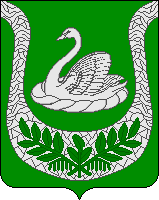 Совет депутатовмуниципального образования«Фалилеевское сельское поселение»муниципального образования«Кингисеппский муниципальный район»Ленинградской области(третий созыв)РЕШЕНИЕОт 09.06.2016 № 140Об утверждении Положения  об организации профессиональной подготовки, переподготовки и повышения квалификации муниципальных служащихадминистрации МО «Фалилеевское сельское поселение»В соответствии с пунктом 8.1 части 1 статьи 17 Федерального закона от 6 октября 2003 года N 131-ФЗ «Об общих принципах организации местного самоуправления в Российской Федерации», статьями 11, 12 Федерального закона от 2 марта 2007 года N 25-ФЗ «О муниципальной службе в Российской Федерации», руководствуясь статьей  63 Устава  МО «Фалилеевское сельское поселение», Совет депутатов решил: 1. Принять Положение об организации профессиональной подготовки, переподготовки и повышения квалификации муниципальных служащих муниципального образования «Фалилеевское сельское поселение» муниципального образования «Кингисеппский муниципальный район» Ленинградской области . 2. Решение вступает в силу после его размещения на официальном сайте МО «Фалилеевское сельское поселение». С Положением можно ознакомиться на официальном сайте МО «Фалилеевское сельское поселение»Глава МО«Фалилеевское сельское поселение»:                               И.Б. Лыткин